Služeći se planom opisa opiši djevojčicu.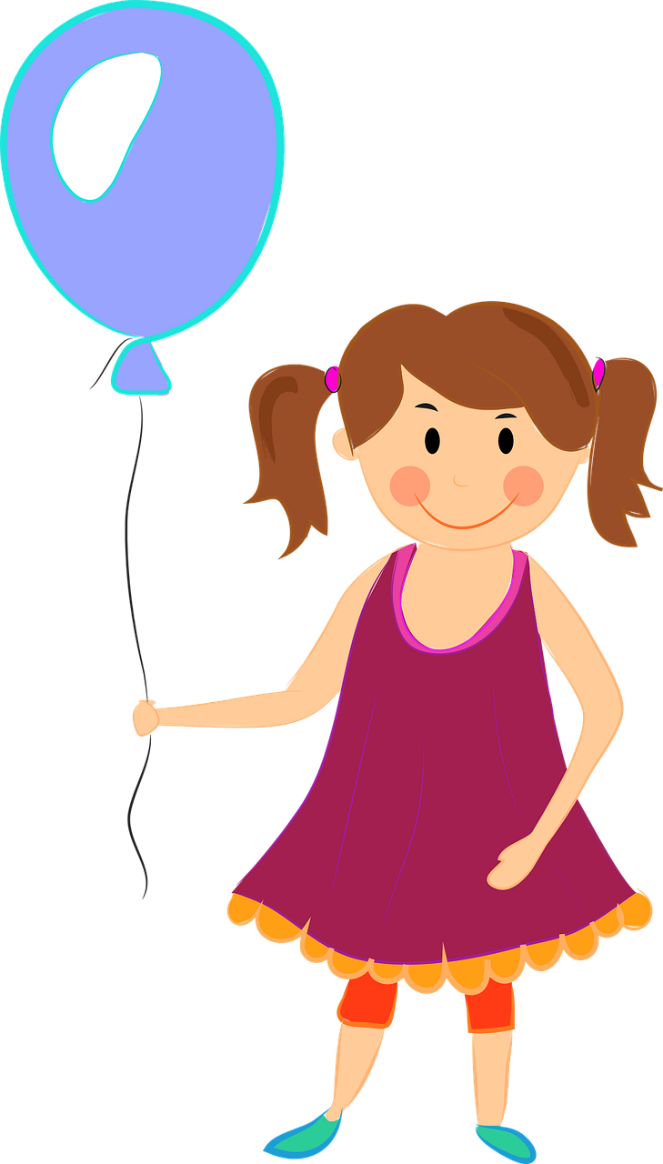 PLAN OPISA:1.	Osoba koju opisujemo2.	Dob ( stara, mlada)3.	Stas – tijelo - ( mršava, punašna, debela, visoka, niska)4.	Glava (lice, oči, kosa…)5.	OdjećaIzvor slike: pixabay.com